Library Service Expansion & Mini-Grant ProgramChoice 2:  Project cost support (up to $1,000)ApplicationPlease complete the requested information.  You may apply only once during this grant period, choosing one of the two grant categories.  Funds are reimbursed to the library, not to individuals.Choice 2:  Project cost support (up to $1,000)Name:  _____________________________________________________________________________Library Affiliation:  ____________________________________________________________________Position Title:  ____________________________________ Phone:  ____________________________Email Address:  ______________________________________________________________________***Amount Requested:  __________________________WHICH applies to your project?  Automate library processesPurchase technology – software/hardwareImprove resource sharingImprove library serviceDESCRIBE your project: _____________________________________________________________________________________________________________________________________________________________________________________________________________________________WHAT is the total cost? HOW MUCH are you asking us to cover, and for WHAT specifically? HOW will you cover the amount in excess of the funding request? _____________________________________ ________________________________________________________________________________     WHEN will funding be used? __________________________________________________________    WHY should we fund your application and WHAT impact will this project have on your community? ________________________________________________________________________________________________________________________________________________________________ ________________________________________________________________________________Mid-Michigan Library League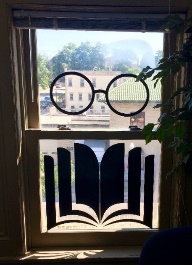 